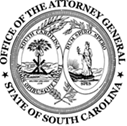 Office of the Attorney GeneralDepartment of Crime Victim Compensation FundingFinancial and Programmatic Report for Victim ServicesJuly 1, _________ to June 30, _________________ Judicial CircuitFinancial:Appropriations:Line Item Appropriation by Prosecution Commission                  $ _________(recurring)	Allocation of funds from DCVC                	                	     $ _________	(nonrecurring)   TOTAL Appropriations: $ _________Expenditures:Personnel Service						     $ _________ Contractual Services					     $ _________Supplies							     $ _________Travel							     $ _________Equipment							     $ _________Training							     $ _________ Other ____________________________			     $ _________	Victim Services Personnel:Number of victim advocates  ______   Full Time □ ______   Part Time □ ______ Is there an updated job description on file in human resources for victim advocates? Yes □   No □If no, please ensure that within two months of this report the updated job description for victim advocates are on file with human resources.Have victim advocates received their Victim Services Provider Number (VSP#) through the Office of the Attorney General, Department of Crime Victim Services, Training, Provider Certification, and Statistical Analysis (DCVS)?Yes □   No □ If no, please ensure the process has started and within two months of this report the victim advocates have received their VSP#.Are victim advocates current and in compliance with their VSP certification with DCVS according to State law? Yes □   No □ If no, when do you anticipate the victim advocates becoming current and in compliance with their VSP hours according to State law?__________________________________________________________________________________________________________________________________________________________________ Victims Served:Check below the types of victims served by victim advocates during the reporting period:   □   Criminal Domestic Violence			            □   Assaults□   Criminal Sexual Conduct			            □   Attempted Murder□   Child Physical Abuse			            □   Stalking□   Child Sexual Abuse				            □   Lynching□   Homicide					            □   Robbery□   Burglary					            □   Kidnapping□   Arson					            □   Felony DUI (death/injury)□   Reckless Homicide				            □   All of the above□   Hit & Run					            □   Vulnerable Adults□   Underserved Population			            □   Other __________________					      _______________________Check below the types of services provided by the Victim/Witness Assistance Program during the reporting period:□   Criminal justice support/advocacy			 □   Case file status		□   Courtroom assistance				 □   Referrals□   Courtroom accompaniment				 □   Transportation□   Victim Impact Statements Assistance		              □   All of the above □   Assistance filing crime victim compensation      	 □   Other __________________□   Shelter/Safe House Information			       _______________________        Describe services provided to crime victims in detail:      _________________________________________________________________________________      _________________________________________________________________________________       _________________________________________________________________________________                                         List and describe any unique services to crime victims provided by the Victim/Witness Assistance Program during the reporting period:________________________________________________________________________________________________________________________________________________________________________________ ________________________________________________________________________________________ Total number of victims served during the reporting period: ________________ Check below publications distributed to crime victims:□ Victim/Witness Brochure□ Victim/Witness Flyer□ Victim Impact Statement	□ Crime Victim Compensation Application□ All of the above □ Other _____________________________ Provide information on how and when the publications noted above are distributed to crime victims: ___________________________________________________________________________________________ ___________________________________________________________________________________________ ___________________________________________________________________________________________Outreach:Describe the types of Outreach Services provided to crime victims during this reporting period:_________________________________________________________________________________________________________________________________________________________________________________________________________________________________________________________________________________Training:List the specific types of DCVS Approved Trainings attended by the victim advocates during this reporting period:________________________________________________________________________________________   ________________________________________________________________________________________________________________________________________________________________________________ List DCVS approved and or other training events, if any, the victim advocates may have coordinated and or facilitated during this reporting period: ____________________________________________________________________________________________________________________________________________________________________________________________________________________________________________________________________________________________________________________ 		____________________________________ Victim Services Director/Coordinator				Date____________________________________________		____________________________________ Solicitor’s Signature							Date  edgar a. brown Building     ●     1205 Pendleton street, room 401    ●    Columbia, SC 29201   ●    Telephone 803-734-1900    ●   Facsimile 803-734-1708		Revised 01/23/2018